POSITION:  Sales Clerk DEPARTMENT:  Planning and DevelopmentLOCATION:   Welcome CenterSTATUS/SCHEDULE: Part-timeOPENING DATE: February 7, 2022            CLOSING DATE: February 21, 2022 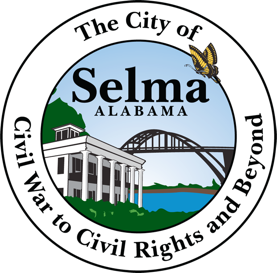 Job SummaryWe are looking for an energetic and customer service-oriented sales clerk to work in our store. The sales clerk is responsible for packing shelves, ringing up items for customers and keeping track of inventory.Sales Clerk ResponsibilitiesGreet customersAnswer customers’ questionsLocate items for customersMonitor inventoryRing up items for customersElevate feedback from customers to managementMaintain and balance cash drawer daily with extreme accuracy and secure the money on a daily basis.Sales Clerk RequirementsExcellent customer service skillsAbility to remain calm with difficult customersKnowledge of cash management procedures and best practicesCash counting skillsPrior experience in retailAbility to work in a teamFlexible work hoursHave a high school education or equivalent training experienceTHE CITY OF SELMA IS AN EQUAL OPPORTUNITY EMPLOYEEApplications are available in the personnel Department at City Hall located at 222 Broad Street, Selma, AL 36701 Office hours are Monday –Friday from 8:30 a.m. to 4:30 p.m.